Studi_forscht@GEO: Hinweise zur AntragstellungWer kann Anträge stellen?Studierende nach Absprache und mit Unterstützung eines/r wissenschaftlichen Mitarbeiters/inwissenschaftliche Mitarbeiter/innen der FakultätArbeitsgruppen- und lehrstuhlübergreifende Projekte sind möglich.Förderkonzept:Es gibt 2 Typen von Studi_forscht@GEO-Projekten:Typ 1 – Einzelprojekte: Ein/e Masterstudierende/r beantragt eigenständig ein Projekt unterstützt von einem/r wissenschaftlichen Mitarbeiter/in. Das Projekt kann eine Vorbereitung auf die Abschlussarbeit darstellen. Es ist jedoch unbedingt zu beachten, dass eine Förderung der Masterarbeit selbst durch diese Förderlinie NICHT möglich ist!Typ 2 – Studentische Forschergruppen: Forschergruppen müssen eng an eine Lehrveranstaltung (z.B. Geländeübungen, Seminare) angebunden sein. Studierenden-Gruppen sollen Projektideen weiterentwickeln (Erarbeitung konkreter wissenschaftlicher Fragestellungen, Ziele und eines Arbeitsplans), die in der Lehrveranstaltung kurz skizziert wurden. Dabei können sich die Gruppen in einem kompetitiven Verfahren um eine Förderung über Studi_forscht@GEO bewerben. Eine Anleitung der Forschergruppe durch eine/n erfahrene/n Studierende/n ist möglich. Es ist jedoch zu beachten, dass Hilfskraftmittel nur in begrenztem Umfang bewilligt werden können. Maximaler Förderumfang pro Antrag:500 Euro pro Einzelprojekt1.500 Euro pro Bachelor-ForschergruppeWelche Mittel können beantragt werden?Sachmittel &HilfskraftmittelHinweise: max. Stundenlohn:ohne Abschluss (bis März 2020: 11,20 Euro, ab April 2020: 11,50 Euro) mit BSc.-Abschluss (bis März 2020: 13,00 Euro, ab April 2020: 13,40 Euro) mit MSc.-Abschluss (bis März 2020: 17,70 Euro, ab April 2020: 18,20 Euro)Formel zu Berechnung der Gesamtsumme - Personalkosten: Gesamtstundenzahl x Stundenlohn x 1,3 (max. zu erwartender AG-Anteil)Projektabschluss:Abschlussbericht (einzureichen im Studienbüro)Weiterhin präsentieren die Studierenden die Ergebnisse ihrer Projekte auf der 1x jährlich im Herbst stattfindenden Lehre@GEO-Tagung der Fakultät. Die Präsentationen erfolgen als Poster und Kurzvorträge (max. 5 Minuten). Abschlussbericht und Tagungsteilnahme sind Voraussetzung, um sich auf den fakultätsübergreifenden LMU Forschungspreis für exzellente Studierende zu bewerben. Der Preis ist mit 1.000 Euro/Projekt dotiert.AntragstellerIn: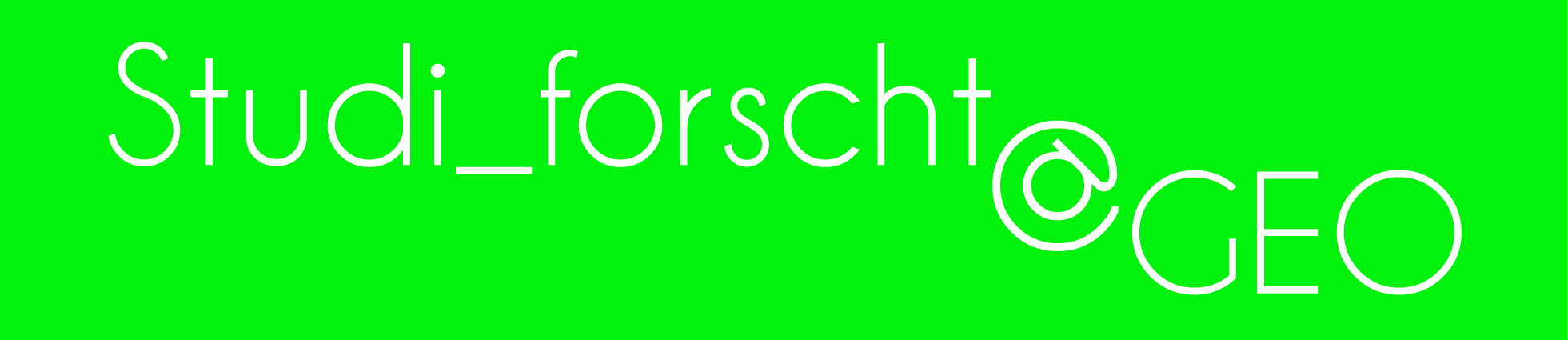 Telefon:E-Mail:Lehrstuhl:Semester:ProjekttitelProjekttypProjekttyp  Forschergruppe EinzelprojektProjektbeschreibung (Fragestellung, Ziele, Methoden)Projektbeschreibung (Fragestellung, Ziele, Methoden)Projektbeschreibung (Fragestellung, Ziele, Methoden)Projektbeschreibung (Fragestellung, Ziele, Methoden)Begründung für beantragte Sach- bzw. PersonalmittelBegründung für beantragte Sach- bzw. PersonalmittelBegründung für beantragte Sach- bzw. PersonalmittelBegründung für beantragte Sach- bzw. PersonalmittelUnterstützungszusage einer/es wissenschaftlichen Mitarbeiterin/s (Name, Unterschrift)Unterstützungszusage einer/es wissenschaftlichen Mitarbeiterin/s (Name, Unterschrift)Unterstützungszusage einer/es wissenschaftlichen Mitarbeiterin/s (Name, Unterschrift)Unterstützungszusage einer/es wissenschaftlichen Mitarbeiterin/s (Name, Unterschrift)Sachmittel in €Hilfskraftmittel:GesamtstundenSumme in €Formel zur Berechnung der Hilfskraftmittel:Gesamtstundenzahl x Stundenlohn x 1,3 (max. zu erwartender AG-Anteil)Informationen zum Stundenlohn finden Sie unter den Hinweisen zur Antragstellung.Datum, Unterschrift (der/des Antragstellerin/s)Empfehlung durch Fakultätskommission Lehre@LMUDatum, UnterschriftHöhe der bewilligten Mittel:wie beantragtAblehnungEmpfehlung durch Fakultätskommission Lehre@LMUDatum, Unterschriftreduziert auf:Sachmittel Hilfskraftreduziert auf:Sachmittel Hilfskraftreduziert auf:Sachmittel HilfskraftEntscheidung durch Dekan:                                                                          Datum, UnterschriftEntscheidung durch Dekan:                                                                          Datum, UnterschriftEntscheidung durch Dekan:                                                                          Datum, UnterschriftEntscheidung durch Dekan:                                                                          Datum, Unterschrift